附件2022年南京市教育信息化主题征文活动
申报操作手册为顺利开展“2022年南京市教育信息化主题征文活动”申报工作特制定本手册，申报操作及相关注意事项具体如下：一、申报平台1．申报平台：“南京智慧教育云服务认证中心”平台(http://yw.njjks.cn)(以下简称“平台”)。2．平台申报开放时间：2022年5月17日10:00—5月31日16:00。二、申报操作方法登陆平台后，根据操作步骤及注意事项进行申报操作。1．申报路径操作路径：登陆-论文案例-新增上报-上报编辑-填写信息-上传文件-上报提交。2．申报步骤及相关要求(1)登陆并进入“上报编辑”页面登陆后选择“论文案例”，进入“新增上报”页面。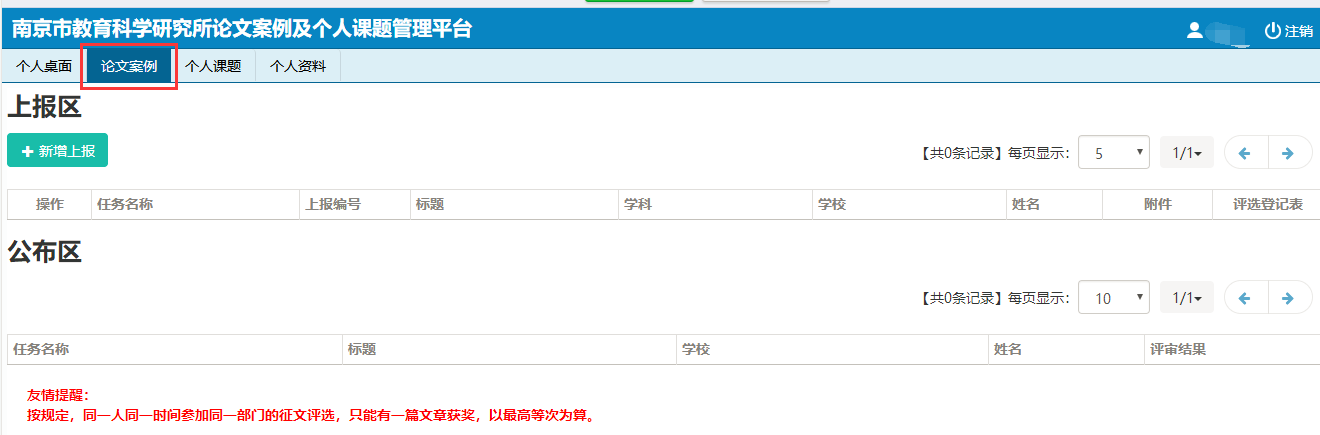 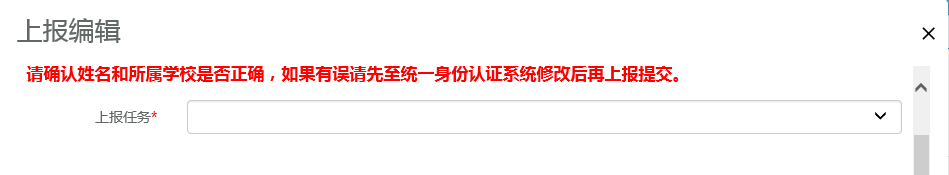 (2)核对个人信息教师姓名、所属学校和区县会根据统一身份认证系统资料自动显示，不可修改。如果这几个栏位的资料有误，请至统一身份认证系统修正信息后再进行上报。如果有问题请联系“南京智慧教育云服务认证中心”，服务QQ群782735302、联系电话025-85358123转6011或6008，工作时间：周一到周五（上午9:00-11:30，下午14:00-17:30），节假日除外。(3)“上报任务”相关提醒上报任务栏默认是空白，请下拉选择上报任务“2022年信息化征文评选”。请注意看红色提示的上报时间，务必在规定时间内上报。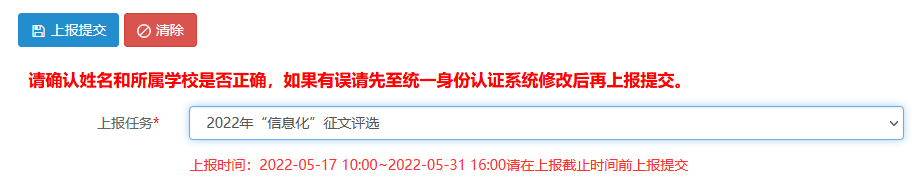 (4)资料填写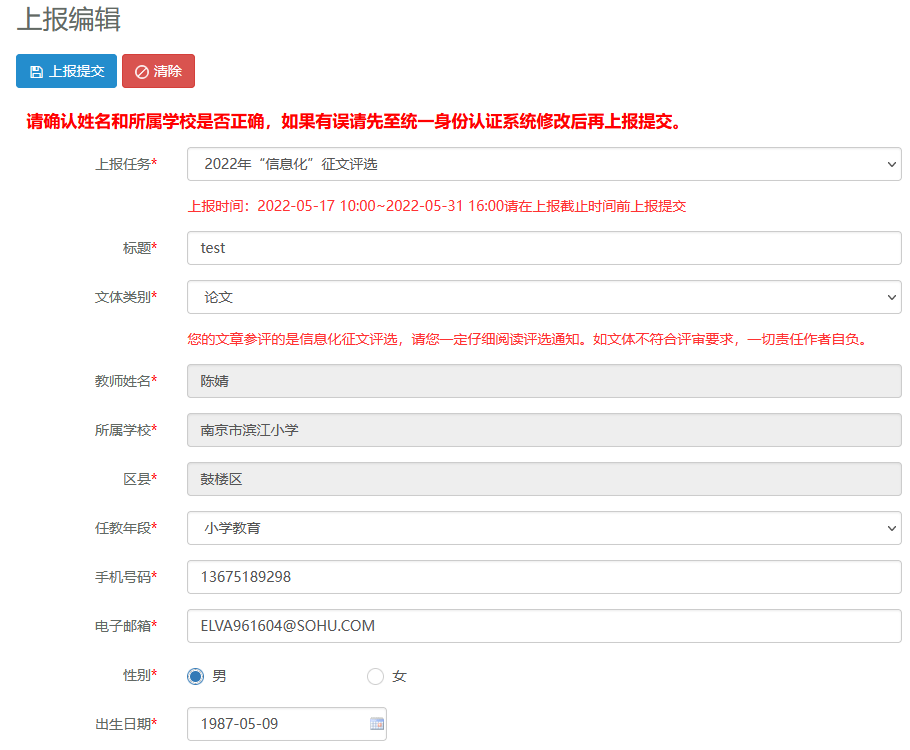 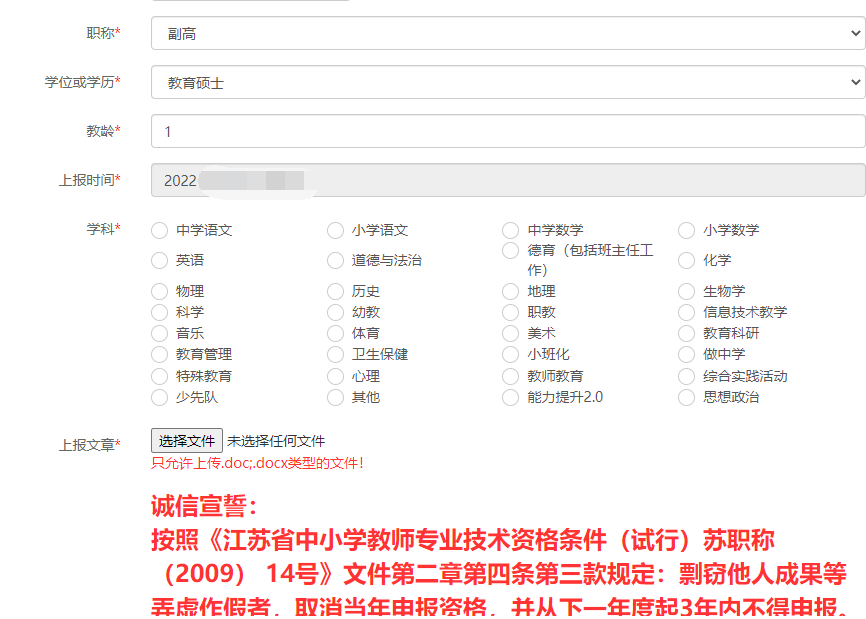 请输入文章标题 请选择文体类别下拉选择任教年段输入手机号码输入电子邮箱选择性别选择出生日期下拉选择职称下拉选择学位或学历输入教龄选择本次申报的学科(5)上传文件及注意事项完成所有信息填写后，点击“选择文件”按钮，从电脑里选择需要上传的word文件。本次评比为匿名评比，正文中不能出现个人的姓名、单位等信息。如违反此项规定，责任将由作者自负。(6)完成上报提交资料录入完成后，点击“上报提交”按钮进行提交。申报成功后会弹出下图提示，再次请确认上报信息是否正确。如准确无误请点击确定按钮；如有错误请返回修改相关内容，完成再次进行即可。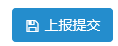 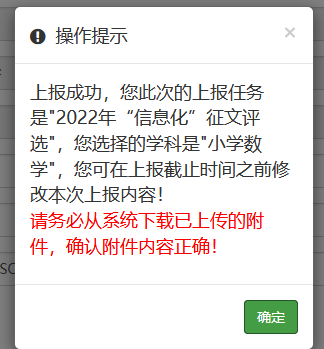 三、申报后相关事项1．网报时间内可再次修改在申报时间内，评审上报材料均可自行修改。申报成功后，如果发现有资料填写错误，可以在上报时间内，点击上报列表信息前的修改按钮进入修改画面，或重新选择修改后的论文附件，再点击左上角“上报提交”按钮即可。如果已经超过了网报时间，则无法修改。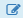 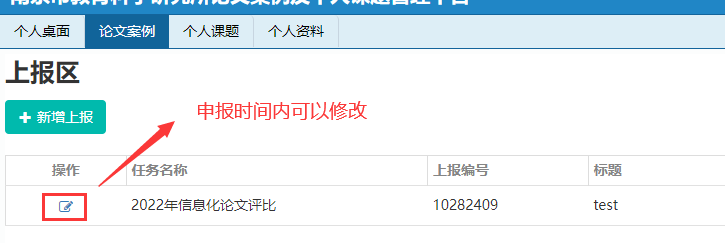 网报成功后请务必下载“附件”，检查资料是否正确。如有问题，请重新上传提交。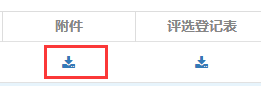 2．下载评选登记表网报成功后，您可以点击下图中“评选登记表”下方按钮(红色方框内)，下载《评选登记表》，(此表市级评审不需要，仅供校区评审之用，是否使用请咨询所在学校及各区教科室)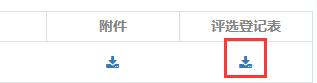 网报结束进入评审阶段，资料将显示在评审区，此时上报资料无法查看和修改。所以请务必在网报时间结束前将相关资料下载，自行存档。因服务器资源有限，评审结果公布一个月后，评审所有的相关资料不再保留，请您自留参评结果和参评文稿。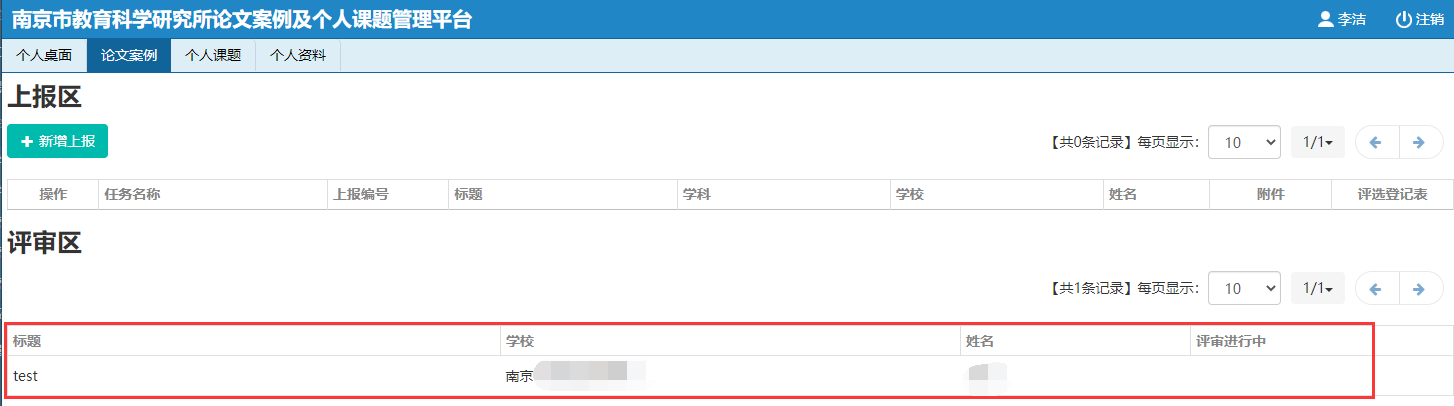 四、技术支持客服1．统一身份认证平台问题技术客服申报过程中涉及个人信息等统一身份认证平台问题，请联系平台技术客服，联系电话：85358123 转6011或6008， QQ群：782735302。2．论文报送问题技术客服论文报送过程中有相关操作问题请联系申报技术客服，联系电话：84598503，QQ：2045124848、602067285。3．客服咨询工作时间周一到周五，上午9:00-11:30、下午14:00-17:30，节假日除外。